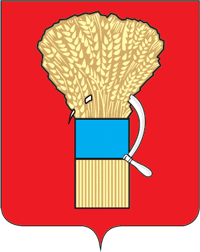 ДУМА УССУРИЙСКОГО ГОРОДСКОГО ОКРУГАР Е Ш Е Н И ЕО внесении изменений в отдельные решения Думы Уссурийского городского округа В соответствии с Федеральным законом от 6 октября 2003 года              № 131-ФЗ "Об общих принципах организации местного самоуправления в Российской Федерации" и Уставом Уссурийского городского округа, Дума Уссурийского городского округаРЕШИЛА:Внести в Регламент Думы Уссурийского городского округа следующие изменения:1)  статью 1 главы 1 дополнить частью 41 следующего содержания:"41. Заседания Думы, постоянных комиссий Думы, Совета Думы, а также депутатские слушания и иные мероприятия, связанные с деятельностью Думы, в период действия режима повышенной готовности , чрезвычайной ситуации, ограничительных мероприятий (карантина) могут проводиться в дистанционном режиме с использованием информационно-коммуникационных технологий.";2) главу 2 дополнить статьей 41 следующего содержания:"Статья 41. Проведение заседания Думы в дистанционном режиме1. Заседания Думы в период действия режима повышенной готовности, чрезвычайной ситуации и ограничительных мероприятий (карантина) могут проводиться в дистанционном режиме с использованием информационно-коммуникационных технологий (далее - заседание Думы в дистанционном режиме).  2. Подготовка к заседанию Думы в дистанционном режиме, рассмотрение вопросов и принятие решений на заседании Думы в дистанционном режиме осуществляется в общем порядке, установленном для проведения заседания Думы, с учетом особенностей, предусмотренных настоящей статьей.3. Решение о проведении заседания Думы в дистанционном режиме принимается председателем Думы. 4. В повестку дня заседания Думы в дистанционном режиме не включаются вопросы, решения по которым принимаются тайным голосованием.  5. Депутаты Думы, глава городского округа (представитель главы городского округа), городской прокурор, а также иные приглашенные лица принимают участие в заседании Думы в дистанционном режиме по видеоконференц-связи по месту своего фактического нахождения и считаются присутствующими на заседании Думы. 6. На заседании Думы в дистанционном режиме решения принимаются открытым голосованием. Голосование проводится путем поименного устного опроса депутатов Думы в алфавитном порядке, либо поднятием рук, либо иными способами, определенными депутатами Думы в начале дистанционного заседания.При голосовании путем поименного устного опроса депутатов Думы в алфавитном порядке, депутат Думы, фамилия которого была названа секретарем заседания, озвучивает свою фамилию и позицию: "за", "против" или "воздержался". Результаты голосования суммируются. Подсчет голосов на заседании Думы в дистанционном режиме проводит секретарь заседания.7. Действия депутатов, реализуемые в порядке статьи 11 настоящего Регламента, осуществляются путем направления текста своего выступления на адрес электронной почты Думы.";3) абзац четвертый части 6 статьи 28 исключить;4) статью 31 дополнить пунктом 41 следующего содержания:"41. Заседания Совета Думы в период действия режима повышенной готовности, чрезвычайной ситуации и ограничительных мероприятий (карантина) могут проводиться в дистанционном режиме с использованием информационно-коммуникационных технологий (далее - заседания Совета Думы в дистанционном режиме).Решение о проведении заседания Совета Думы в дистанционном режиме принимается председателем Думы.Член Совета Думы принимает участие в заседании Совета Думы в дистанционном режиме по видеоконференц-связи по месту своего фактического нахождения и считается присутствующим на заседании Совета Думы.Голосование проводится путем поименного устного опроса членов Совета Думы в алфавитном порядке председателем Думы или лицом, его замещающим. Член Совета Думы, фамилия которого была названа, озвучивает свою фамилию и позицию: "за", "против" или "воздержался". Результаты голосования суммируются. Подсчет голосов на заседании Совета Думы в дистанционном режиме проводит председатель Думы или лицо, его замещающее.";	2. Внести в  решение Думы Уссурийского городского округа от 26 мая 2009 года № 47 "О Положении о постоянных комиссиях Думы Уссурийского городского округа" следующие изменения:1) в разделе 4:дополнить статьей 161 следующего содержания:"Статья 161. Проведение заседания постоянных комиссий Думы в         дистанционном режимеЗаседания постоянных комиссий Думы в период действия режима повышенной готовности, чрезвычайной ситуации, ограничительных мероприятий (карантина) могут проводиться в дистанционном режиме с использованием информационно-коммуникационных технологий (далее – заседания комиссий Думы в дистанционном режиме).Решение о проведении заседания комиссий Думы в дистанционном режиме принимается председателем Думы.Депутаты Думы, глава городского округа (представитель главы городского округа), представители городской прокуратуры и иные приглашенные для участия лица, принимают участие в заседании комиссии Думы в дистанционном режиме по видеоконференц-связи по месту своего фактического нахождения и считаются присутствующими на заседании комиссии Думы.Голосование проводится путем поименного устного опроса членов комиссий Думы в алфавитном порядке председателем комиссии Думы или лицом, его замещающим. Член комиссии Думы, фамилия которого была названа, озвучивает свою фамилию и позицию: "за", "против" или "воздержался". Результаты голосования суммируются. Подсчет голосов на заседании комиссии Думы в дистанционном режиме проводит председатель комиссии Думы или лицо, его замещающее.";2) в статье 17:а) абзац первый дополнить словами следующего содержания: ", при этом другие председатели комиссий являются сопредседательствующими на заседании";б) абзац третий изложить в следующей редакции:	"Решения и протоколы совместных заседаний постоянных комиссий подписываются председательствующим и сопредседательствующим на совместном заседании.".	3.Опубликовать настоящее решение в источнике для официального опубликования.4. Настоящее решение вступает в силу со дня его принятия.Председатель ДумыУссурийского городского округа 						А.Н. Черныш22.05.2020             г. Уссурийск      № 217